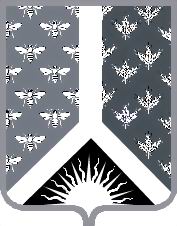 АДМИНИСТРАЦИЯНОВОКУЗНЕЦКОГОМУНИЦИПАЛЬНОГО РАЙОНА654041, г.Новокузнецк, ул. Сеченова, 25тел., факс 32-08-02                     07.07.2021 № 5ПРЕДПИСАНИЕУполномоченным структурным подразделением администрации Новокузнецкого муниципального района по осуществлению контроля в сфере закупок в соответствии с полномочиями, предоставленными ст.99 Федерального закона от 05.04.2013 № 44-ФЗ «О контрактной системе в сфере закупок товаров, работ, услуг для обеспечения государственных и муниципальных нужд», Порядком осуществления контроля в сфере закупок товаров, работ, услуг для обеспечения муниципальных нужд, утвержденного главой Новокузнецкого муниципального районаПРЕДПИСЫВАЕТ:МАУ Новокузнецкая районная газета «Сельские вести» устранить выявленные нарушения, согласно Акта № 5-21/ПЗ от 06.07.2021г., при проведении плановой проверки, на основании распоряжения № 1076 от 10.06.2021г., соблюдение требований законодательства Российской Федерации и иных нормативных правовых актов о размещении заказов, о контрактной системе в сфере закупок товаров, работ, услуг для обеспечения государственных и муниципальных нужд нарушения законодательства о контрактной системе: О результатах исполнения настоящего Предписания уведомить в срок до 22 июля 2021 года.Неисполнение в установленный срок настоящего Предписания влечет административную ответственность в соответствии с законодательством Российской Федерации. Настоящее Предписание может быть обжаловано в установленном законом порядке.I.I.Содержание нарушенияНе направление в федеральный орган, уполномоченный на ведение реестра контрактов, копии договоровНормативный правовой акт, который нарушен (пункт, часть, статья)ч.2 ст.4.1 Федерального закона от 18.07.2011 № 223-ФЗ «О закупках товаров, работ, услуг отдельными видами юридических лиц» Документы, подтверждающие нарушение- договор № 03-20-01/127 от 28.12.2020 в сумме 600 000,00 руб.Содержание требования об устранении выявленных нарушений и (или) возмещении причиненного указанными нарушениями ущерба Разместить в единой информационной системе копию договораСрок  устранения и (или) возмещения ущербаВ течение 14 дней с момента получения настоящего предписания                        II.Содержание нарушенияРазмещение в единой информационной системе недостоверных сведений о количестве и об общей стоимости договоров, заключенных по № 223-ФЗСумма нарушения (при наличии)-Нормативный правовой акт, который нарушен (пункт, часть, статья)ч.19 ст.4 223-ФЗ от 18.07.2011, постановление Правительства РФ № 908 от 10.09.2012г. «О закупках товаров, работ, услуг отдельными видами юридических лиц»Документы, подтверждающие нарушениеЕжемесячные отчеты о количестве и общей суммы договоров, заключенных в 2020 году по № 223-ФЗ  Содержание требования об устранении выявленных нарушений и (или) возмещении причиненного указанными нарушениями ущерба Внести изменения в Отчеты договоровСрок  устранения и (или) возмещения ущербаВ течение 14 дней с момента получения настоящего предписания